REQUERIMENTO Nº 938/2014Requer Voto de Pesar pelo falecimento do Sr. Antônio de Campos, ocorrido recentemente. Senhor Presidente, Nos termos do Art. 102, Inciso IV, do Regimento Interno desta Casa de Leis, requeiro a Vossa Excelência que se digne a registrar nos Anais desta Casa de Leis voto de profundo pesar pelo falecimento do Sr. Antônio de Campos, carinhosamente conhecido como Toninho.Requeiro, ainda, que desta manifestação seja dada ciência aos seus familiares, encaminhando cópia do presente à Rua Duque de Caxias 746, Centro.Justificativa:Foi com grande pesar que este vereador recebeu a noticia do falecimento do amigo Toninho de Campos. Tinha 78 anos, era casado com Lodolina de Campos, deixou inconsolável a filha Célia Regina.Benquisto por todos os familiares e amigos, seu passamento causou grande consternação e saudades; todavia, sua memória há de ser cultuada por todos que em vida o amaram.Que Deus esteja presente nesse momento de separação e dor, para lhes dar força e consolo.É, pois, este o Voto, através da Câmara de Vereadores, em homenagem póstuma e em sinal de solidariedade.Plenário “Dr. Tancredo Neves”, em 28 de outubro de 2.014. Gustavo Bagnoli-vereador-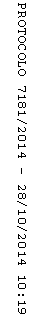 